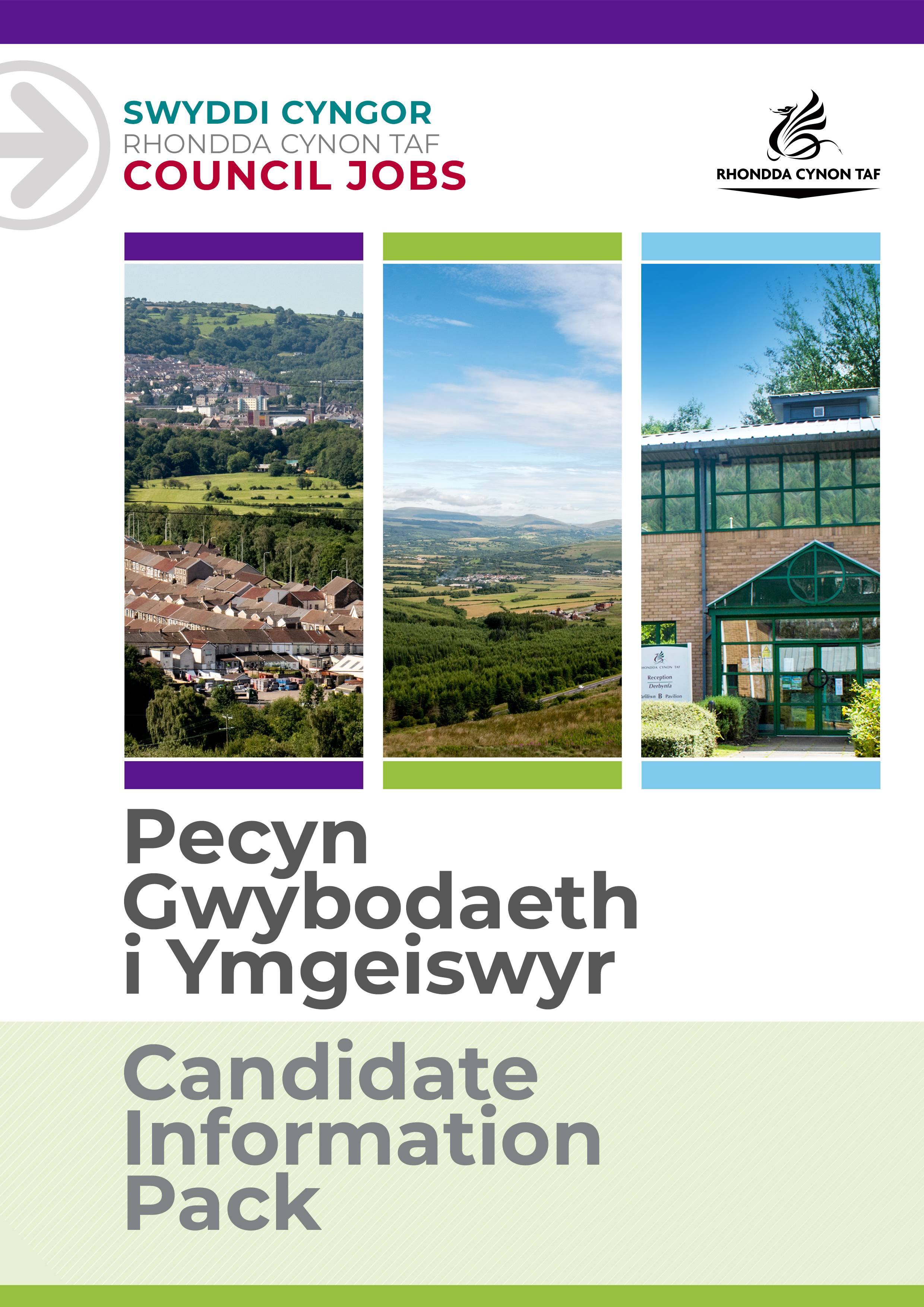 DISGRIFIAD SWYDDSWYDDOG YMGYSYLLTU, CYFRANOGIAD AC YMGYNGHORI CENEDLAETHOLCyfeirnod y Swydd: Dyddiad y Disgrifiad Swydd:  Fersiwn:MANYLEB PERSONMae'r fanyleb yma'n nodi gwybodaeth a/neu gymwysterau, profiad yn y gorffennol, a chymwyseddau personol, a fyddai'n ddelfrydol ar gyfer y swydd benodol yma.Mae'r adrannau Gwybodaeth/Cymwysterau a Phrofiad yn disgrifio'r gallu technegol sy'n angenrheidiol er mwyn gwneud y swydd yma'n llwyddiannus.Mae'r adran Cymwyseddau'n disgrifio'r mathau o sgiliau (heb fod yn dechnegol), y galluoedd a'r nodweddion personol a fyddai gan y person sy'n ddelfrydol ar gyfer y swydd benodol yma. Mae'r cymwyseddau yn disgrifio sut byddai'r person hwnnw, yn ddelfrydol, yn gweithio gyda phobl eraill a sut y byddai'n ymgymryd â'i gyfrifoldebau.Mae'r adran Amodau Arbennig a Gofynion Proffesiynol yn disgrifio unrhyw briodoleddau eraill yng ngoleuni'r amgylchiadau penodol sy'n ymwneud â'r swydd yma.CyfadranGwasanaethau Cymuned a Gwasanaethau i BlantUwchadranConsortiwm Comisiynu Plant CymruAdranCarfan/Is-adranCOMISIYNWYR IFAINC Yn atebol i Swyddog Comisiynu Strategol CenedlaetholSwyddi sy'n Atebol i'r Swydd honDd/BLefel Gwiriad y Gwasanaeth Datgelu a GwaharddOES – MANWL – GWEITHLU PLANTPam gweithio i Gyngor Rhondda Cynon Taf?Pam gweithio i Gyngor Rhondda Cynon Taf?Cyngor Rhondda Cynon Taf yw un o'r Awdurdodau Lleol mwyaf yng Nghymru a dyma ein gweledigaeth: "I Rondda Cynon Taf fod y lle gorau yng Nghymru i fyw, gweithio a chwarae ynddo, lle mae pobl a busnesau yn annibynnol, yn iach ac yn llewyrchus.”Os ydych chi'n gweithio i ni, bydd popeth a wnewch chi'n gwneud gwahaniaeth er gwell i'n cymuned a'r sector cyhoeddus.Bydd ein rhaglenni sefydlu, hyfforddi a datblygu rhagorol yn eich helpu chi i dyfu yn eich rôl. Cewch chi eich herio a'ch cefnogi, a'r cyfle i ddysgu sgiliau newydd a throsglwyddadwy wrth i chi chwarae eich rhan yn helpu eraill.Bydd ein lwfans gwyliau blynyddol hael yn rhoi 25 diwrnod o wyliau i chi (pro rata, yn cynyddu i 30 ar ôl gwneud 5 mlynedd o wasanaeth), yn ogystal ag 8 diwrnod o wyliau cyhoeddus. Mae gyda ni gynllun pensiwn ardderchog gyda chyfraniadau cyflogwr a bydd ein buddion cymorth ariannol yn helpu i roi ymdeimlad o sicrwydd a lles i chi ar gyfer y dyfodol. Mae lles ein staff yn bwysig i ni ac mae ein polisïau sy’n ystyriol o deuluoedd ac sy’n gynhwysol yn caniatáu hyblygrwydd pan fo angen hynny. Rydyn ni'n cynnig cymorth a chyngor gan gynnwys gwasanaeth cwnsela, gwyliadwriaeth iechyd, gwasanaeth nyrsio a ffisiotherapi. Mae gyda ni nifer o rwydweithiau staff gan gynnwys Rhwydwaith y Cynghreiriaid, Rhwydwaith Anabledd a Chynhalwyr, 'Perthyn' sef ein rhwydwaith LHDTQ+ a Spotlight ar gyfer staff Du, Asiaidd ac sydd o leiafrif ethnig. Yn ogystal â hynny, bydd modd i chi gael ystod eang o fuddion staff gan gynnwys Aelodaeth 'Hamdden am Oes' am bris gostyngol, 'Cerdyn Vectis' i gael gostyngiadau ar gannoedd o gynhyrchion a gwasanaethau, cynllun Beicio i'r Gwaith a chynllun prynu technoleg.  Edrychwch ar ein tudalennau gyrfaoedd i gael rhagor o wybodaeth am weithio i ni.Diben y swydd:Diben y swydd:Datblygu'r Grŵp Comisiynwyr Ifainc, Bwrdd Lleisiau Comisiynwyr Ifainc a'i rhaglen waith, hyrwyddo gwaith ymgysylltu a chynhwysiant o ran plant a phobl ifainc sydd mewn gofal ledled y 22 awdurdod lleol yng Nghymru.  Rheoli gwasanaeth ymgysylltu arloesol o safon uchel, hyrwyddo dull Hawliau Plant, a manteisio i'r eithaf ar effaith Llais y Plentyn yng ngwaith y Consortiwm a phrosiectau cenedlaethol cysylltiedig.Comisiynu a chontractio gwasanaethau monitro sy'n ofynnol i gefnogi darpariaeth y Grŵp Comisiynwyr Ifainc.  Rheoli, datblygu a chynghori ar ddarpariaeth y Cymhwyster achrededig y Comisiynwyr Ifainc ledled Cymru. Cynnal achrediad Safonau Cyfranogiad Cenedlaethol y Garfan ac adeiladu ar enw da’r Garfan o ran ymgysylltu, cyfranogiad ac ymgynghoriad a gwaith cyd-gynhyrchiol y Grŵp Comisiynwyr Ifainc Cynllunio a darparu gweithgareddau ymgynghori o safon uchel ar gyfer y Grŵp Comisiynwyr Ifainc.Yr hyn y byddwch chi'n ei gyflawni:Yr hyn y byddwch chi'n ei gyflawni:1. Bod yn gyfrifol am weithio ochr yn ochr â'r Swyddog Comisiynu Cenedlaethol gan arwain y gwaith o ddatblygu a darparu'r Grŵp Comisiynwyr Ifainc a'r Bwrdd Lleisiau Comisiynwyr Ifainc.2. Goruchwylio'r dull rheoli o ran ymgysylltu, cyfranogiad ac ymgynghoriad ar draws y gwasanaeth ac aelodaeth y Consortiwm, gan weithio'n agos ag awdurdodau lleol a darparwyr, yn cynnwys sicrhau bod y gwasanaeth ar gael drwy gyfrwng y Gymraeg.3. Datblygu pecyn cymorth o adnoddau arloesol a modern i gynorthwyo defnyddwyr gwasanaeth.4.  Goruchwylio prosesau recriwtio priodol a darparu goruchwyliaeth i staff achlysurol i gefnogi cynllun gwaith y Grŵp Comisiynwyr Ifainc yn ôl yr angen, gan sicrhau cydymffurfiaeth â pholisïau a gweithdrefnau'r Garfan a'r Cyngor.5. Comisiynu darparwyr allanol i gefnogi gweithgareddau ac ymgynghoriadau gyda'r Grŵp Comisiynwyr Ifainc ar ran y Garfan yn ôl yr angen, monitro darpariaeth ac ansawdd y gwasanaeth a gyflwynir i sicrhau ei bod yn bodloni disgwyliadau'r contract, a sicrhau cydymffurfiaeth â pholisïau a gweithdrefnau'r Garfan a'r Cyngor.6. Bod yn gyfrifol dros weithredu a monitro rhaglen waith y Grŵp Comisiynwyr Ifainc, a darparu diweddariadau perfformiad chwarterol ac un adroddiad blynyddol i'r Swyddog Comisiynu Cenedlaethol.7. Darparu a chyflwyno adroddiadau manwl (ansoddol a meintiol) yn ymwneud â gwaith ymgynghori'r Grŵp Comisiynwyr Ifainc, at ddiben bwrdd Consortiwm Comisiynu Plant Cymru a sefydliadau cenedlaethol eraill, ac argymell newidiadau ymarferol yn ôl yr angen.8. Comisiynu, golygu a chyflwyno ystod amrywiol o gyfathrebu ar sail cyfryngau cymysg gyda'r Grŵp Comisiynwyr Ifainc er mwyn codi ymwybyddiaeth o'u blaenoriaethau, dylanwadu ar yr ymarfer a chynnig gwelliannau neu ffyrdd gwahanol o weithio i wneud y mwyaf o ddull sy'n canolbwyntio ar Hawliau Plant yn ôl yr angen.9. Cynllunio a goruchwylio gwaith wedi'i dargedu gyda phlant a phobl ifainc i lunio adnoddau ymgynghori sy'n berthnasol i brosiectau thematig cenedlaethol sy'n gysylltiedig â phrofiad gofal.  10. Goruchwylio gwaith y Grŵp Comisiynwyr Ifainc o gyflawni cynnig mynediad agored effeithiol ar gyfer plant a phobl ifainc sy'n derbyn gofal yng Nghymru gan aelodau'r Consortiwm. Bydd hyn yn cefnogi datganiad o bwrpas y Consortiwm, gan gynyddu aelodaeth mewn meysydd sydd wedi'u tangynrychioli drwy ddefnyddio dull cynhwysol.11. Bod yn gyfrifol am gynllunio a rheoli cyllideb y Grŵp Comisiynwyr Ifainc, yn cysylltu â'r Swyddog Cymorth Busnes ac adrodd i'r Swyddog Comisiynu Strategol, gan gynnwys trafod cyfraddau cyflenwyr, cysoni gwariant a nodi cyfleoedd sy'n cael eu hariannu gan grant i ychwanegu at y gyllideb sydd wedi'i dyrannu bob blwyddyn.12. Datrys materion sydd efallai'n codi gyda'r cyrff proffesiynol sy'n cefnogi'r Grŵp Comisiynwyr Ifainc yn y lle cyntaf, a thynnu materion at sylw'r Swyddog Comisiynu Cenedlaethol gyda'r angen  13. Goruchwylio prosesau Diogelu, Cyfrinachedd a Rheoliadau Diogelu Data Cyffredinol ar draws y Grŵp Comisiynwyr Ifainc, gan sicrhau bod y Gwasanaeth yn cydymffurfio â pholisïau a deddfwriaeth berthnasol y Cyngor bob amser. 14. Dilyn dull rhagweithiol o ymgysylltu ag amrywiaeth o bartneriaid wrth gyflawni rhaglen digwyddiadau a gwaith y Grŵp Comisiynwyr Ifainc, gan ffurfio perthnasoedd gwaith cadarnhaol, yn benodol â'r Swyddogion Cyfranogi lleol, i sicrhau bod y cynnig cenedlaethol yn ategu ac yn cefnogi cynigion ymgysylltu, cyfranogiad ac ymgynghoriad lleol.15. Cynllunio a chefnogi'r cysylltiadau sydd rhwng y Bwrdd Lleisiau Comisiynwyr Ifainc a'r Grŵp Comisiynwyr Ifainc i hyrwyddo blaenoriaethau'r ddau fwrdd. 	 16. Ymgorffori'r Cymhwyster Achrededig a chynyddu'r nifer sy'n cymryd rhan yn y cymhwyster ac yn llwyddo i gwblhau'r modiwlau. Cydlynu hyfforddiant asesydd ac argaeledd aseswyr ag Aelodau'r Consortiwm a phartneriaid allweddol wrth gyflwyno rhaglenni.17. Cefnogi'r Garfan ac aelodau'r Consortiwm i weithio'n effeithiol gan ddefnyddio dull Hawl y Plentyn ym mhob agwedd ar eu gwaith.18. Gweithio ochr yn ochr â Swyddogion Monitro'r Contract i gefnogi'r gwaith o ymgysylltu â phlant a phobl ifainc mewn prosesau sicrhau ansawdd ar draws y Garfan, gan ddilyn yr wybodaeth ddiweddaraf i ymwneud â thechnolegau newydd a allai bod yn gyfryngau cadarnhaol o ran ymgysylltu, cyfranogiad ac ymgynghoriad yn rhan o brosesau sicrhau ansawdd.  19. Datblygu a gweithredu strategaeth cyfathrebu gynhwysfawr ar gyfer y Grŵp Comisiynwyr Ifainc a'r Bwrdd Lleisiau Comisiynwyr Ifainc.20. Sicrhau bod holl ddulliau sicrhau ansawdd, a pholisïau a gweithdrefnau diogelu, ac iechyd a diogelwch, yn cael eu dilyn ar bob adeg.21. Datblygu a chynnal grŵp cymorth cyfoedion llwyddianus ar gyfer ein Comisiynwyr Ifainc dros 16 oed sy'n gadael neu'n trosglwyddo o'r system ofal.22. Cymryd cyfrifoldeb personol am gadw ar y blaen â chyfarwyddyd cenedlaethol, newidiadau mewn deddfwriaeth a strategaethau newydd y byddai modd iddyn nhw effeithio ar y swydd yma.Cyflawni unrhyw ddyletswyddau a chyfrifoldebau rhesymol eraill sy'n gymesur â'r swydd ar gais Cyfarwyddwr y Gwasanaeth neu yng ngoleuni cyfle cytûn i ddatblygu'n broffesiynol. Cydymffurfio â pholisïau a gweithdrefnau Iechyd a Diogelwch y Cyngor ac ymgymryd ag unrhyw ddyletswyddau iechyd a diogelwch perthnasol yn unol â threfniadau lleol.Rhoi cymorth i'r Cyngor chwarae ei ran i fynd i’r afael â Newid yn yr Hinsawdd ac i gyrraedd ei dargedau Lleihau Carbon ar draws yr holl wasanaethau y mae’n eu darparu a hefyd o ran y nwyddau a’r gwasanaethau hynny y mae'n eu prynu neu eu comisiynu gan sefydliadau eraill.Mae gan bob aelod o staff ran werthfawr a hanfodol i'w chwarae i gadw pobl yn ddiogel. Mae cyfrifoldeb ar unrhyw berson sydd â phryderon ynghylch diogelwch plentyn neu oedolyn sy'n agored i niwed, NEU ymddygiad cydweithiwr tuag at blentyn neu oedolyn sy'n agored i niwed, i roi gwybod am hyn ar unwaith. Dylid gwneud hyn trwy Reolwr Llinell yr unigolyn, yr Arweinydd Diogelu Dynodedig neu gysylltu â Hwb Diogelu Amlasiantaeth Cwm Taf.BYDD CYNNWYS Y DDOGFEN YMA'N CAEL EI ADOLYGU O BRYD I'W GILYDD GAN YMGYNGHORI Â DEILIAD Y SWYDD. MAE'N BOSIBL BYDD Y DISGRIFIAD SWYDD YN NEWID YN SGIL HYNNY.Gwybodaeth/Cymwysterau:Gwybodaeth/Cymwysterau:HanfodolDymunolGradd mewn Gwaith Ieuenctid a Chymunedol (neu gymhwyster cyfatebol) / Diploma Gradd Uwch mewn Gwaith Ieuenctid a Chymunedol (neu gymhwyster cyfatebol).Gwybodaeth a dealltwriaeth gadarn o fframwaith polisi a deddfwriaethol perthnasol yn ymwneud â'r gwasanaethau cymdeithasol statudol.Gwybodaeth gadarn yn ymwneud ag ymgysylltu, cyfranogiad ac ymgynghoriad plant a phobl ifainc. Sgiliau Cymraeg Lefel 2 – Lefel 5. Edrychwch ar y Canllaw Sgiliau Iaith Gymraeg ar-lein: www.rctcbc.gov.uk/SgiliauCymraegCymhwyster rheoli Tystiolaeth o ddatblygiad proffesiynol parhaus.Aseswr Achrededig yn ASDAN neu gyrsiau cyfatebol.Wedi derbyn hyfforddiant Profiadau Niweidiol yn ystod Plentyndod / Gofal Ystyriol o Drawma neu gyfwerthProfiad:Profiad:HanfodolDymunolProfiad o weithio yng Ngwasanaethau Plant neu Waith Ieuenctid.  Monitro a rheoli cyllidebau.Gweithio amlasiantaeth. Cynllunio rhaglenni strategol.Rheoli prosiectau cymhleth.Profiad o ddatblygu strategaethau i wella ymgysylltiad, cyfranogiad ac ymgynghoriad.Profiad o ddarparu hyfforddiant i staff.Profiad o ddarparu prosiectau cenedlaethol.Sgiliau Cymraeg Sgiliau Cymraeg HanfodolDymunolCymraeg Lefel 2         
Bydd raid i bob gweithiwr gymryd rhan mewn sesiwn cyflwyniad i'r Gymraeg i gyrraedd y lefel yma
Cymraeg Lefel 2        
Cymraeg Lefel 3        
Cymraeg Lefel 3-5     
Cymraeg Lefel 4        
Cymraeg Lefel 5        
I gael manylion ynglŷn â'r lefelau, edrychwch ar y Canllaw Sgiliau Iaith Gymraeg ar-lein: www.rctcbc.gov.uk/SgiliauCymraegI gael manylion ynglŷn â'r lefelau, edrychwch ar y Canllaw Sgiliau Iaith Gymraeg ar-lein: www.rctcbc.gov.uk/SgiliauCymraegY sgiliau byddwch chi'n eu defnyddio yn y gweithle:Fframwaith Cymwyseddau Fframwaith Gofal Cymunedol a Chymdeithasol.Meysydd CymhwyseddYmddygiadau a gwerthoedd cymhwyseddGweithio gyda PhartneriaidGweithio i oresgyn anghydfod er lles defnyddwyr y gwasanaeth.Mynd ati i chwilio am bartneriaid a rhwydweithiau cymunedol y mae modd eu defnyddio er budd defnyddiwr y gwasanaethGweithio gydag Aelodau o'r GarfanMeithrin cysylltiadau parhaol, cadarnhaol a chefnogol sydd wedi'u seilio ar ymddiriedaeth.Cydnabod bod gan bob aelod o'r tîm sgiliau gwahanol a phrofiadau y mae modd manteisio arnyn nhw.Cyfathrebu'n EffeithiolGwrando o ddifrif ar farn pobl eraill a dangos parodrwydd i ystyried yr hyn maen nhw'n ei ddweudDefnyddio mathau o iaith y bydd eraill (e.e. plant, pobl ifainc, cynrychiolwyr y gymuned, rheolwyr, pobl broffesiynol) yn eu deall yn ddidrafferthDdefnyddio'r dull cyfathrebu mwyaf addas ar gyfer y sefyllfa dan sylw yn gyson (e.e. ar lafar, ar bapur, e-bost).Ennyn ffydd defnyddwyr y gwasanaethParchu unigolrwydd, teimladau a chredoau defnyddwyr y gwasanaeth, eu hawl i breifatrwydd ac i wneud penderfyniadau.Paratoi trefniadau cyfathrebu dwyffordd sy'n parchu hawliau a chredoau'r unigolion, e.e. perthynasGweithio gyda Newid Meddwl am syniadau creadigol a gwahanol o ran sut i symud pethau ymlaen mewn meysydd gwasanaeth.Gwireddu syniadau newydd a newidiadau, a helpu i sicrhau eu bod nhw'n gweithio.Gweithio er budd Defnyddwyr y GwasanaethGwrando ar farn defnyddwyr y gwasanaeth a chynnwys y sawl sy'n agos atyn nhw yn y broses o bennu'r ffyrdd gorau ymlaen.Gallu edrych yn eang ar yr opsiynau posib a gweithio ochr yn ochr â defnyddwyr gwasanaeth er mwyn darganfod posibiliadauGweithio gydag unigolion i asesu'u hanghenion a'u dewisiadau o fewn y cyfyngiadau sefydliadol.Sicrhau CanlyniadauBod yn bositif ac yn greadigol ynglŷn â'r hyn allai gael ei gyflawni gyda'r adnoddau/cyllideb sydd ar gael.Bod yn hyblyg gan allu newid tasgau/swyddogaethau/blaenoriaethau er mwyn dygymod ag anghenion, newidiadau neu wybodaeth newyddAmodau Arbennig a Gofynion Proffesiynol Amodau Arbennig a Gofynion Proffesiynol Trefniadau gweithio hyblyg, bydd disgwyl i chi weithio gyda'r nos, dros y penwythnos ac yn ystod gwyliau ysgol ar adegau.Medrau TGCh. Bydd gofyn i ddeiliad y swydd deithio'n annibynnol ledled Cymru i gyflwyno prosiectau.